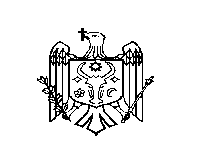 DECIZIE nr. 1/1din 25 februarie 2016Cu privire la activitatea unor servicii publice din subordinea Consiliului raional Ștefan Vodă pentru perioada anului 2015 În scopul asigurării eficienței și transparenței în activitatea serviciilor publice din subordinea Consiliului raional Ștefan Vodă;În baza art. 43 alin. (2) și art. 46 şi art. 53 alin.(1) lit. q) din Legea nr. 436 – XVI din                              28 decembrie 2006 privind administraţia publică locală, Consiliul raional Ştefan Vodă DECIDE:1. Se ia act de informaţia cu privire la activitatea unor servicii publice din subordinea                   Consiliului raional Ștefan Vodă pentru perioada anului 2015, prezentată de către conducătorii instituțiilor, după cum urmează:1.1. Raisa Burduja, șef, direcția generală educație;1.2. Viorica Nastasiu, șef, direcția asistență socială și protecția familiei;1.3. Vasile Rufa, șef, direcția agricultură și alimentație;1.4. Anton Barcari, șef, direcția construcții, gospodărie comunală și drumuri;1.5. Valentina Uța, șef, direcția cultură, tineret, sport și turism;1.6. Adelina Barbăneagră, șef, serviciu atragerea investițiilor și integrare europeană;1.7. Mariana Haret, șef, IMSP centrul de sănătate Ștefan Vodă;1.8. Vasile Plămădeală, director, IMSP spitalul raional Ștefan Vodă;2. Preşedintele raionului, Nicolae Molozea va asigura:2.1. Activitatea eficientă și transparentă a tuturor serviciilor publice din subordinea                      Consiliului raional Ștefan Vodă și va contribui la buna colaborare a serviciilor publice desconcentrate în soluționarea problemelor de interes raional.2.2 Executarea integrală a obiectivelor şi acţiunilor pentru anul 2016, stipulate în Programul de activitate al Consiliului raional, adoptate prin decizia nr. 7/15 din 09.12.2015.2.3 Întreprinderea măsurilor necesare pentru respectarea disciplinei fiscale şi financiar bugetare precum și gestionării eficiente a mijloacelor bugetare din partea tuturor executorilor de buget.3. Conducătorii subdiviziunilor Consiliului raional vor asigura executarea transparentă, calitativă, integrală şi în termenii stabiliţi a deciziilor Consiliului raional şi Programului de activitate pentru anul 2016. 4. Controlul executării prezentei decizii se atribuie dlui Nicolae Molozea, preşedintele raionului.5. Prezenta decizie se aduce la cunoştinţă:Oficiului teritorial Căuşeni al Cancelariei de Stat;Şefilor serviciilor subordonate Consiliului raional;Preşedintelui raionului;Prin publicare pe pagina web și Monitorul Oficial al Consiliului raional Ștefan Vodă.            Preşedintele şedinţei                                                                      Maria Creciun        Secretarul Consiliului raional                                                            Ion ŢurcanREPUBLICA MOLDOVACONSILIUL RAIONAL ŞTEFAN VODĂ